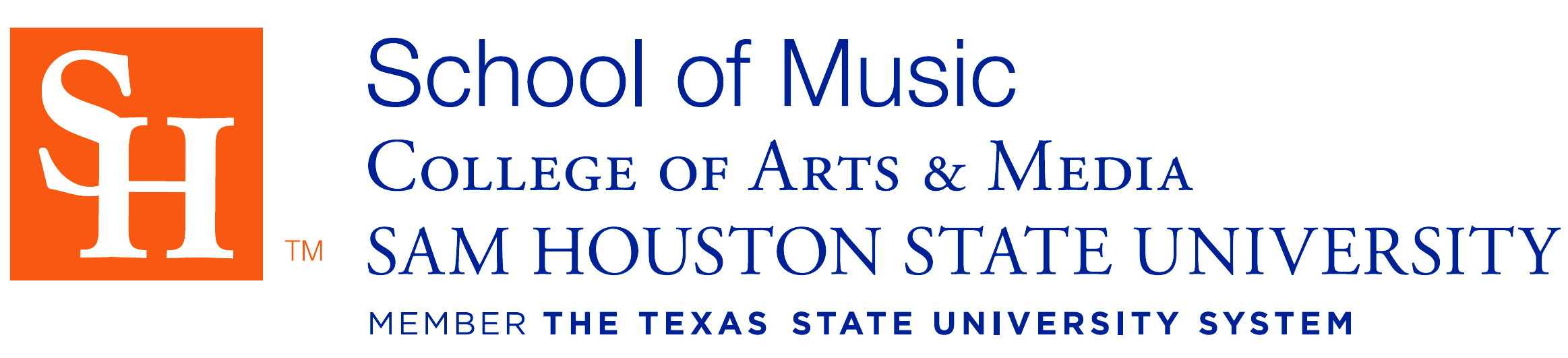 Voice SeminarWednesday, Date, YearRecital HallNoonProgramSong/ “Aria Title”	First & Last Name of Composer	from Name of larger work (if needed)	(Composer’s Dates)	Performer’s Name, voice type	Pianist’s Name, pianoTexas State University System Board of RegentsAlan L. Tinsley	Donicio Flores	Charlie AmatoDuke Austin	Sheila Faske	Russell GordyStephen Lee	Tom Long	William F. Scott		Kevin ElgarGuidelines for Submission:Prepare your seminar template. Download this template and open in Microsoft Word. Edit the appropriate information.Your voice type should be lower-cased. If you are unsure of your voice type teacher, ask your teacher.Pay special attention to spelling, capitalization, and special symbols in your song/aria title.If your piece comes from an opera or song cycle, include it on the second line. If not, erase “from Name of larger work (if needed).”If your piece is an aria (from an opera, oratorio, cantata), put it in quotation marks. Do not put songs in quotation marks.Save the edited document as a word document. Do not do any part of this process in Google Docs, Pages, or any other word processor as this alters the formatting. Submissions in other formats will not be accepted.Attach your program template to an email and send it to your teacher before their specified deadline.If you miss your scheduled week for any reason, you may submit materials for another week. These submissions will be added on a first-received basis, so get yours in early!